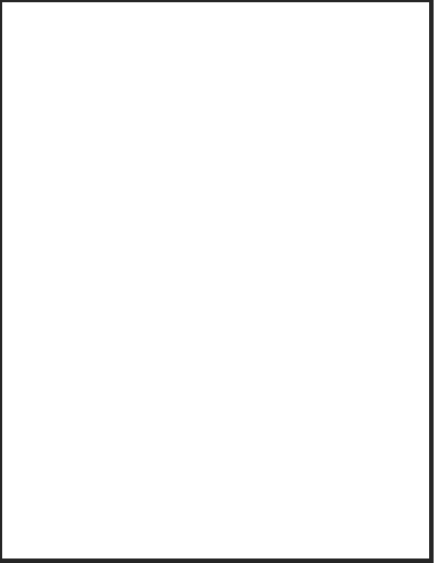 (최대500자)(최대500자)위 기재한 사항은 사실과 틀림이 업습니다2022년    월     일성명:__________________사진이름영문사진생년월일사진휴대폰사진E-mailSNSBlog, Facebook, Instagram, 기타사진주소학력학력학력학력재학기간학교명 및 전공학점비고유관 활동 경험(봉사 활동, 온라인 서포터, 대학생 참여 프로그램, 공모전 등)유관 활동 경험(봉사 활동, 온라인 서포터, 대학생 참여 프로그램, 공모전 등)유관 활동 경험(봉사 활동, 온라인 서포터, 대학생 참여 프로그램, 공모전 등)유관 활동 경험(봉사 활동, 온라인 서포터, 대학생 참여 프로그램, 공모전 등)기간활동 내용역할기관 또는 장소기관 또는 장소어학 능력어학 능력어학 능력어학 능력언어시험점수평가 기관평가 기관교육 / 연수 경험교육 / 연수 경험교육 / 연수 경험교육 / 연수 경험기간과제명기관기관기관1. 자기소개 부탁드립니다. Please introduce yourself. (국문, 영문으로 각각 서술)(국문 및 영문 각 최대500자)2. 국제개발협력에 대한 관심배경과, 헤퍼 국제개발 청년활동가 프로그램 지원 동기를 설명해주세요. (국문으로만 서술) 3. 유관 활동 경험(봉사 활동, 온라인 서포터, 대학생 참여 프로그램, 공모전 등)에 대해 소개해주세요. (국문으로만 서술) 